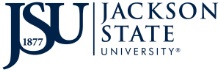 Banner Document Management System Access Request          Check ‘Create NEW BDMS Account’ or ‘Change EXISTING BDMS Account’ and 
           Select ‘BDMS User Role’
Confidentiality Statement – Read Carefully and SignI agree to treat all information I am granted access to as confidential.  I will use this information to fulfill my job	    responsibilities only.  I will not share access to, print, copy, or disclose confidential information to the University’s employees, students, or anyone else with no business need for it.  This includes information concerning the University’s students, employees, vendors, consultants, contractors, and donors.  I will not share my username and password with anyone.I will comply with all University Policies and Procedures, the Family Educational Rights and Privacy Act (FERPA) (20 U.S.C. § 1232g; 34 CFR Part 99), and all other regulations issued by the U.S. Department of Education which defines the confidentiality of student records, I agree to comply with all other Federal, State, and District laws,I, (print name) ___________________________________ read this confidentiality statement. I understand my obligation and liability as an authorized user of the University’s information systems. I understand that failure to abide by these conditions may result in disciplinary action including termination of access, employment, and/or prosecution. Employee’s Signature__________________________________________________      Date ________________           Department Supervisor or Manager AuthorizationCreated: 11/03/2014												Created Business Area GroupsGroup Name – Business Area Administrator: [e.g. Advancement Administrator]Application – Business Area Application [e.g. B-H-ID, B-H-APPL, B-H-EMPL, B-H-POSN, B-H-FLAC]PrivilegesScan/Index OnlineEnhance PagesBatch ScanBatch IndexModify IndexDisplayPrintDelete DocDelete pageAdd pageModify AppCreate AnnotationsEdit AnnotationsCreate RedactionsEdit RedactionsGlobal AnnotationsGroup Name – Business Area Power User: [e.g. Advancement Power User]Application – Business Area Power User [e.g. B-H-ID, B-H-APPL, B-H-EMPL, B-H-POSN, B-H-FLAC]PrivilegesScan/Index OnlineEnhance PagesBatch ScanBatch IndexModify IndexDisplayPrintDelete DocDelete pageAdd pageModify AppCreate AnnotationsEdit AnnotationsCreate RedactionsEdit RedactionsGroup Name – Business Area Viewer: [e.g. Advancement Viewer]Application – Business Area Viewer [e.g. B-H-ID, B-H-APPL, B-H-EMPL, B-H-POSN, B-H-FLAC]PrivilegesDisplayPrint - optionalComplete and email this form to bannerpaws@jsums.eduComplete and email this form to bannerpaws@jsums.eduDateEmployee’s Name and TitleEmployee’s J-NumberEmployee’s E-mail AddressEmployee’s Telephone NumberSupervisor’ Name and Telephone NumberCreate NEW BDMS AccountCreate NEW BDMS AccountChange EXISTING BDMS AccountChange EXISTING BDMS AccountSet NEW account to MirrorJ#Business Area Group NameBusiness Area AdministratorBusiness Area AdministratorBusiness Area Power UserBusiness Area Power UserBusiness Area ViewerBusiness Area ViewerSupervisor’s Signature and TitleSupervisor’s Email AddressThis PrivilegeGrants This AbilityRequired Co-PrivilegesScan/Index OnlineThe user can perform online indexing of scanned documents.Add PageEnhance PagesThe user can perform image enhancement functions such as deskew, inverse text correction, and dot shading removal.Add Page and DisplayBatch ScanThe user can perform batch creation functions, and use Batch Create and Batch Import. (The Batch Scan and Add Page privileges are both necessary in order to perform these functions in AppXtender Document Manager. Only the Batch Scan privilege is necessary in order to perform batch creation functions in AppXtender Image Capture.)Batch IndexThe user can perform batch indexing.Add PageModify IndexThe user can modify the document indexes.DisplayDisplayThe user can display documents. This privilege also allows ODMA users to open documents in read-only mode.PrintThe user can print, fax, email, or export pages or documents in AppXtender Document Manager (and can print and fax pages in AppXtender Image Capture). The user can also cut pages, copy pages, or copy text from documents. (The Print and Display privileges are both necessary in order to email, export, copy pages, or copy text. The Print, Display, and Delete Page privileges are all necessary in order to cut pages.)Delete DocThe user can delete documents in the application, including those marked as final revisions. This privilege also allows ODMA users to delete document revisions.Delete PageThe user can delete pages in the document. This privilege also allows ODMA users to check in and replace the current document revision. (The Delete Page and Display privileges are both necessary in order to perform these functions.)Add PageThe user can add pages to documents in the application. (The Add Page and Display privileges are both necessary when adding pages to existing documents.) This privilege also allows ODMA users to check in, check out, and save documents.Modify AppThe user can modify existing applications.Create AnnotationsThe user can add annotations.DisplayEdit AnnotationsThe user can edit, delete, or hide the annotations created by the same user.DisplayCreate RedactionsThe user can add redactions.Create Annotations and DisplayEdit RedactionsThe user can edit, delete, or hide redactions created by the same user.Edit Annotations and DisplayGlobal AnnotationsThe user can add annotations; can edit, delete, or hide annotations created by other users, and can view the text of text annotation icons created by other users. In addition, if Edit Redactions is selected, the user can add redactions and can edit, delete, or hide redactions created by other users.Edit Annotations and Display